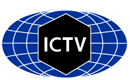 Part 1: TITLE, AUTHORS, APPROVALS, etcAuthor(s) and email address(es)Author(s) institutional address(es) (optional)Corresponding authorList the ICTV Study Group(s) that have seen this proposalICTV Study Group comments and response of proposerICTV Study Group votes on proposalAuthority to use the name of a living personSubmission datesICTV-EC comments and response of the proposerPart 2: NON-TAXONOMIC PROPOSALText of proposalPart 3: TAXONOMIC PROPOSALName of accompanying Excel moduleAbstractText of proposalSupporting evidence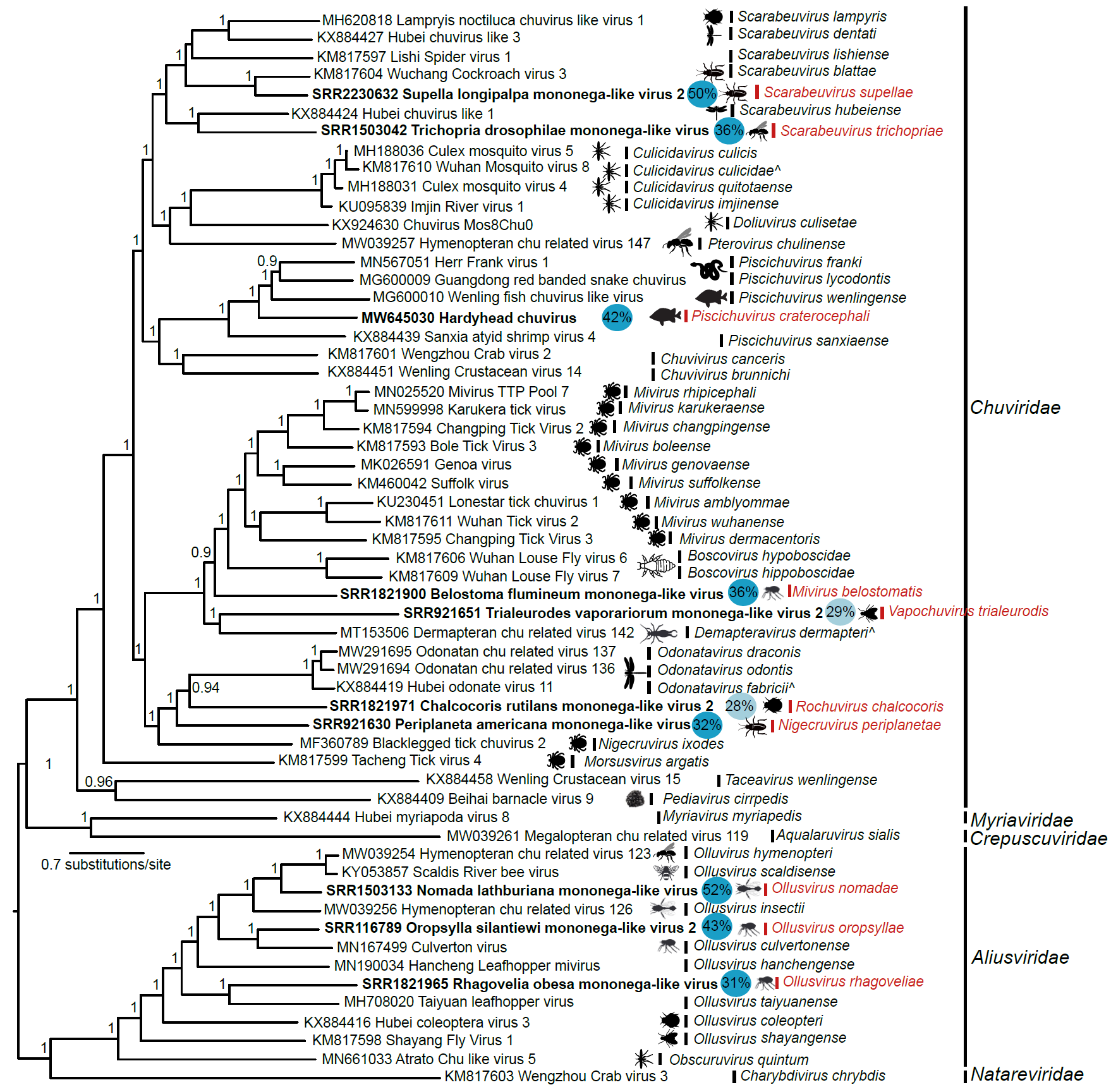 Figure 1. Maximum likelihood phylogenetic tree estimated using 58 complete RNA-directed RNA polymerase protein sequences. Sequences were initially aligned using ClustalW (7), refined using Muscle (8), and manually curated in Geneious R9 (9). Prottest (10) was used to estimate the best amino acid substitution model for the dataset (LG+I+G+F). The tree was estimated using PhyML 3.0 (11), a Subtree Pruning and Regrafting (SPR) topology searching algorithm, and aBayes branches support algorithm. Tree branches are scaled by substitutions per site. Support values are shown as decimal values. Tree tips in bold represent newly proposed jingchuviral species. Each includes a colored circle with a percentage representing the highest pairwise percent identity at the amino acid level, which guides taxonomical demarcations. Additionally, red text shoes newly proposed species and genera.References1. Wu H, Pang R, Cheng T, Xue L, Zeng H, Lei T, Chen M, Wu S, Ding Y, Zhang J, Shi M. Abundant and Diverse RNA Viruses in Insects Revealed by RNA-Seq Analysis: Ecological and Evolutionary Implications. Msystems. 2020 Aug 25;5(4).2. Zhang YY, Chen Y, Wei X, Cui J. Viromes in Marine Ecosystems Reveal Remarkable Invertebrate RNA Virus Diversity. bioRxiv. 2021 Jan 1.3. Costa VA, Mifsud JC, Gilligan D, Williamson JE, Holmes EC, Geoghegan JL. Metagenomic sequencing reveals a lack of virus exchange between native and invasive freshwater fish across the Murray–Darling Basin, Australia. Virus evolution. 2021 Jan;7(1):veab034.4. Niu J, Li XL, Wu YL, Sun QZ, Zhang W, Cao M, Wang JJ. RNA virome screening in diverse but ecologically related citrus pests reveals potential virus-host interactions. Journal of invertebrate pathology. 2020 Feb 1;170:107329.5. Sameroff S, Tokarz R, Jain K, Oleynik A, Carrington CV, Lipkin WI, Oura CA. Novel quaranjavirus and other viral sequences identified from ticks parasitizing hunted wildlife in Trinidad and Tobago. Ticks and Tick-borne Diseases. 2021 Jul 1;12(4):101730.6. Käfer S, Paraskevopoulou S, Zirkel F, Wieseke N, Donath A, Petersen M, Jones TC, Liu S, Zhou X, Middendorf M, Junglen S. Re-assessing the diversity of negative strand RNA viruses in insects. PLoS pathogens. 2019 Dec 12;15(12):e1008224.7. Thompson JD, Gibson TJ, Higgins DG. Multiple sequence alignment using ClustalW and ClustalX. Current protocols in bioinformatics. 2003 Jan(1):2-3.8. Edgar RC. MUSCLE: multiple sequence alignment with high accuracy and high throughput. Nucleic acids research. 2004 Mar 1;32(5):1792-7.9. Kearse M, Moir R, Wilson A, Stones-Havas S, Cheung M, Sturrock S, Buxton S, Cooper A, Markowitz S, Duran C, Thierer T. Geneious Basic: an integrated and extendable desktop software platform for the organization and analysis of sequence data. Bioinformatics. 2012 Jun 15;28(12):1647-9.10. Abascal F, Zardoya R, Posada D. ProtTest: selection of best-fit models of protein evolution. Bioinformatics. 2005 May 1;21(9):2104-5.11. Guindon S, Dufayard JF, Lefort V, Anisimova M, Hordijk W, Gascuel O. New algorithms and methods to estimate maximum-likelihood phylogenies: assessing the performance of PhyML 3.0. Systematic biology. 2010 May 1;59(3):307-21.Code assigned:2021.015MShort title: Create ten new species and two new genera in the families Aliusviridae and Chuviridae (Jingchuvirales)Short title: Create ten new species and two new genera in the families Aliusviridae and Chuviridae (Jingchuvirales)Short title: Create ten new species and two new genera in the families Aliusviridae and Chuviridae (Jingchuvirales)Di Paola N, Dheilly NM, Kuhn JH, Junglen S, Paraskevopoulou S, Postler TS, Shi Mnicholas.dipaola.civ@health.mil; nolwenn.dheilly@anses.fr; kuhnjens@mail.nih.gov; sandra.junglen@charite.de; sofia.paraskevopoulou@charite.de; tp2405@cumc.columbia.edu; shim23@mail.sysu.edu.cnDi Paola NICTV Jingchuvirales Study GroupApproved.Study GroupNumber of membersNumber of membersNumber of membersStudy GroupVotes supportVotes againstNo voteICTV Jingchuvirales Study Group600Is any taxon name used here derived from that of a living person (Y/N)NTaxon namePerson from whom the name is derivedPermission attached (Y/N)Date first submitted to SC ChairMay 28, 2021Date of this revision (if different to above)July 8, 2022The EC requested to state the Study Group voting results. N/A2021.015M.A.v2.Jingchuvirales_2ngen_10nspSeveral new sequencing projects have further increased the known diversity of negative-sense RNA viruses. Here, the ICTV Jingchuvirales Study Group proposes 10 new species and two new genera in order Jingchuvirales. The genomes of the 10 viruses representing the 10 new species have complete polymerase and nucleoprotein gene sequences, but vary substantially in genome organization.